TÝDENNÍ PLÁN NÁMOŘNICKÉ TŘÍDY 4. A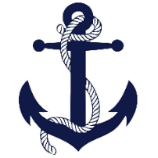 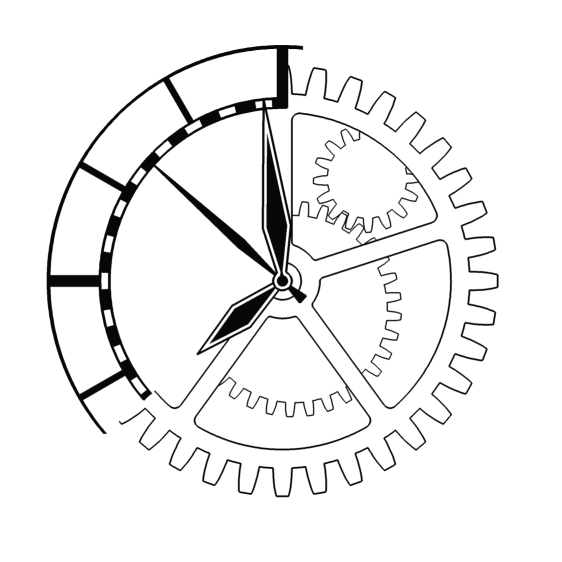 Námořníci na cestě z pravěkuMilí námořníci a milí rodiče, týden začínáme po dlouhé době zase ve škole téměř společně (kromě Aničky, Lucinky, Olíka a Prokopa, kteří budou s námi pracovat z domova). Naučíme se v tomto týdnu pracovat s novými pravidly, která se budou týkat chodu školy a toho, jak to ve třídě bude fungovat za přísnějších podmínek. V pondělí si doneste vše, co jsem psala do meilu. Nezapomeňte na Vaše práce, na kterých jste doma pracovali. Učení si budete nechávat ve třídě. Nezapomeňte v pondělí donést originál podepsané přihlášky a čestná prohlášení. Na všechny, co přijdou, se moc těším, a na domácí Námořníky také, mohli bychom se společně vidět v úterý nebo ve středu dopoledne.  Lucka a Alice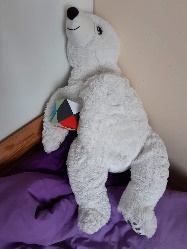 39. TÝDENOD 25. 5. DO 29. 5. 2020CO se tento týden dozvím nového A CO MÁM ZVLÁDNOUTMÉ POVINNOSTI A DOPORUČENÍ NA PROCVIČOVÁNÍJAK SE HODNOTÍMČESKÝ JAZYK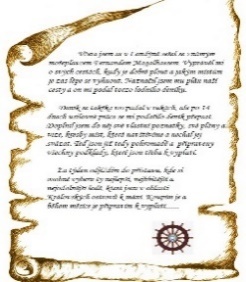 ČTENÍSlovesa časování sloves čas budoucíProstuduji si a přečtu U 77 - 78.Správně používám budoucí čas.Ověřím si znalosti za 3. čtvrtletí.Napíši dopis podle osnovy v učebnici str. 109.Čtu ze své knihy – zapíši do deníku knihu, kterou jsi přečetl/a za poslední období. Zápis 2 knih bude do poloviny června.Každý den píši čitelnou a smysluplnou větu (nebo i více vět) do deníku.Vypracuji pracovní list na čas budoucí. Vpracuji opakovací test na 3. čtvrtletí.Napiš podle osnovy z učebnice dopis škole, panu řediteli nebo celé třídě o tom, jak jsi trávil/a čas poslední dva měsíce. Ti, co jsou doma, pošlou vypracované do pátku 29.5.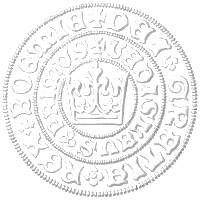 ČESKÝ JAZYKČTENÍSlovesa časování sloves čas budoucíProstuduji si a přečtu U 77 - 78.Správně používám budoucí čas.Ověřím si znalosti za 3. čtvrtletí.Napíši dopis podle osnovy v učebnici str. 109.Čtu ze své knihy – zapíši do deníku knihu, kterou jsi přečetl/a za poslední období. Zápis 2 knih bude do poloviny června.Každý den píši čitelnou a smysluplnou větu (nebo i více vět) do deníku.Vypracuji pracovní list na čas budoucí. Vpracuji opakovací test na 3. čtvrtletí.Napiš podle osnovy z učebnice dopis škole, panu řediteli nebo celé třídě o tom, jak jsi trávil/a čas poslední dva měsíce. Ti, co jsou doma, pošlou vypracované do pátku 29.5.ČESKÝ JAZYKČTENÍSlovesa časování sloves čas budoucíProstuduji si a přečtu U 77 - 78.Správně používám budoucí čas.Ověřím si znalosti za 3. čtvrtletí.Napíši dopis podle osnovy v učebnici str. 109.Čtu ze své knihy – zapíši do deníku knihu, kterou jsi přečetl/a za poslední období. Zápis 2 knih bude do poloviny června.Každý den píši čitelnou a smysluplnou větu (nebo i více vět) do deníku.Vypracuji pracovní list na čas budoucí. Vpracuji opakovací test na 3. čtvrtletí.Napiš podle osnovy z učebnice dopis škole, panu řediteli nebo celé třídě o tom, jak jsi trávil/a čas poslední dva měsíce. Ti, co jsou doma, pošlou vypracované do pátku 29.5.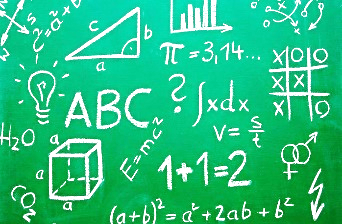 MATEMATIKADoplním logické řady, hledám čísla dle stanovených kritérií. Ti, co jsou doma, se pokusí logické řady vymyslet nebo je najít někde v on-line procvičováních.Pracuji s údaji vyhledanými v grafu nebo tabulce.Podívám se na videa a prezentace o grafech.Prohlédnu si pracovní listy a vypracuji podle zadání.Vytvořím graf zobrazující oblíbenost  televizních pořadů mezi dětmi ve skupině, nebo mezi členy domácnosti. Ti, co jsou doma, pošlou do pátku 29.5.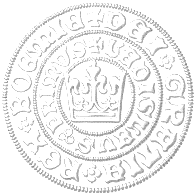 MATEMATIKADoplním logické řady, hledám čísla dle stanovených kritérií. Ti, co jsou doma, se pokusí logické řady vymyslet nebo je najít někde v on-line procvičováních.Pracuji s údaji vyhledanými v grafu nebo tabulce.Podívám se na videa a prezentace o grafech.Prohlédnu si pracovní listy a vypracuji podle zadání.Vytvořím graf zobrazující oblíbenost  televizních pořadů mezi dětmi ve skupině, nebo mezi členy domácnosti. Ti, co jsou doma, pošlou do pátku 29.5.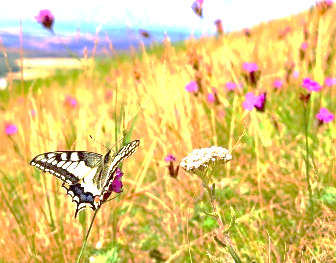 PŘÍRODNÍ VĚDYZopakuji si, ukáži a vyhledám na mapě vodní toky, hory a pohoří ČR.Zopakuji si informace a znalosti o podnebí a počasí. Zjišťuji každý den jaké je počasí a zapisuji údaje do deníku.https://www.skolasnadhledem.cz/game/3623https://www.skolasnadhledem.cz/game/3621https://www.skolasnadhledem.cz/game/3553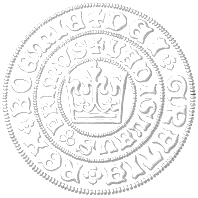 PŘÍRODNÍ VĚDYZopakuji si, ukáži a vyhledám na mapě vodní toky, hory a pohoří ČR.Zopakuji si informace a znalosti o podnebí a počasí. Zjišťuji každý den jaké je počasí a zapisuji údaje do deníku.https://www.skolasnadhledem.cz/game/3623https://www.skolasnadhledem.cz/game/3621https://www.skolasnadhledem.cz/game/3553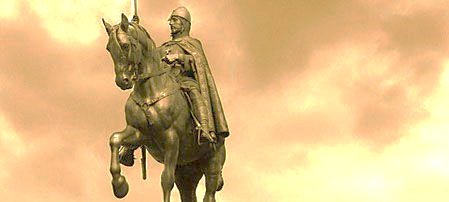 SPOLEČENSKÉ        VĚDYKarel IV. vladař a stavitel U 37Zopakuji si a upevním informace o Karlu IV.PS 19Přečtu si texty o stavbách Karla IV. 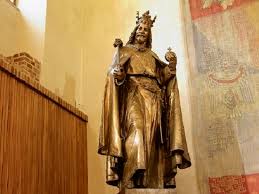 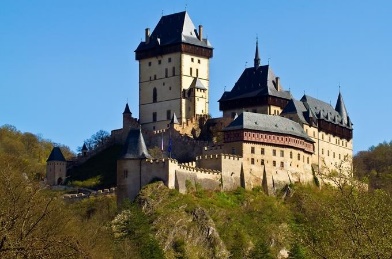 https://www.skolasnadhledem.cz/game/3248https://www.skolasnadhledem.cz/game/1527https://www.skolasnadhledem.cz/game/3250https://www.skolasnadhledem.cz/game/3251https://www.skolasnadhledem.cz/game/4800PS 19 do neděle 31. 5.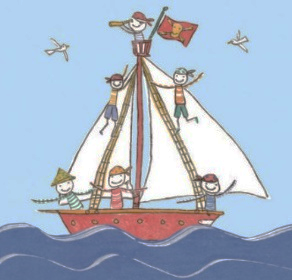 VÝCHOVYVyzdobím gotická okna - vím, co je to vitráž. Zpívám písničku Statistika nuda je. Dolepím si do deníku týdenní plány, dám si deník do pořádku. Každý den sportuji nebo jdu ven. Pomáhám doma s domácími pracemi.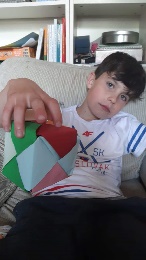 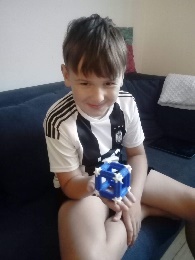 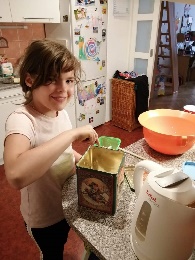 